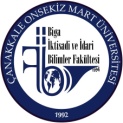 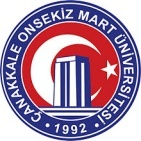 T.C.ÇANAKKALE ONSEKİZ MART ÜNİVERSİTESİBİGA İKTİSADİ VE İDARİ BİLİMLER FAKÜLTESİ DERGİSİJOURNAL OF BİGA ECONOMICS AND ADMINISTRATIVE SCIENCES FACULTY TELİF HAKKI DEVİR SÖZLEŞMESİSorumlu yazar olarak tüm yazarlar adına:1) Sunulan makalede intihal yapılmadığını;2) Sunulan makalenin tüm yazarlarından katkı aldığını ve makaleyle ilgili tüm mali hakları Biga İktisadi ve İdari Bilimler Fakültesi Dergisi (BİİBFD)’ne devretme ve formda yer alan taahhütlerde bulunma hususunda yetki aldığımı, bu nedenle doğmuş veya doğabilecek tüm uyuşmazlıklardan sorumlu olacağımı;4) Tüm yazarların sunulan makalenin son halini gördüklerini ve onayladıklarını;5) Tüm yazarlarla ilgili e-mail ve posta adreslerinin BİİBFD’nin makale kabul sistemine doğru girildiğini;6) Makalenin başka bir yerde basılmadığını veya basılmak için sunulmadığını;7) Makalede bulunan metnin, şekillerin ve dokümanların diğer şahıslara ait olan Telif Haklarını ihlal etmediğini;8) Sunulan makale üzerindeki mali haklarını, özellikle işleme, çoğaltma, temsil, basım, yayım, dağıtım ve İnternet yoluyla iletim de dahil olmak üzere her türlü umuma iletim haklarını BİİBFD yetkili makamlarınca sınırsız olarak kullanılmak üzere BİİBFD’ye devretmeyi kabul ve taahhüt ederim.Buna rağmen yazar(lar)ın veya varsa yazar(lar)ın işvereninin1) Patent hakları;2) Yazar(lar)ın gelecekte kitaplarında veya diğer çalışmalarında makalenin tümünü ücret ödemeksizin kullanma hakkı;3) Makaleyi satmamak koşuluyla kendi amaçları için çoğaltma hakkı gibi fikri mülkiyet hakları saklıdır.Bununla beraber yazar(lar) makaleyi çoğaltma, postayla veya elektronik yolla dağıtma hakkına sahiptir. Makalenin herhangi bir bölümünün başka bir yayında kullanılmasına BİİBFD’nin yayımcı kuruluş olarak belirtilmesi ve Dergiye atıfta bulunulması şartıyla izin verilir. Atıf yapılırken Dergi Adı, Makale Adı, Yazar(lar)ın Adı, Soyadı, Cilt No, Sayı No ve Yıl verilmelidir.Sorumlu yazar olarak, telif hakkı ihlali nedeniyle üçüncü şahıslarca istenecek hak talebi veya açılacak davalarda ‘BİİBFD Editörlerinin’ hiçbir sorumluluğunun olmadığını, tüm sorumluluğun Sorumlu yazar olarak bana ait olduğunu taahhüt ederim. Ayrıca makalede hiçbir suç unsuru veya kanuna aykırı ifade bulunmadığını, araştırma yapılırken kanuna aykırı herhangi bir malzeme ve yöntem kullanmadığımı, çalışma ile ilgili tüm yasal izinleri aldığımı ve etik kurallara uygun hareket ettiğimi taahhüt ederim.Sorumlu Yazar Ad Soyad / İmza	Biga İktisadi ve İdari Bilimler Fakültesi Dergisi (BİİBFD)/ Journal of Biga Economics And Administrative Sciences FacultyÇanakkale Onsekiz Mart Üniversitesi, Biga İktisadi ve İdari Bilimler FakültesiProf. Dr. Ramazan Aydın Yerleşkesi, Ağaköy, Biga, Çanakkale, TurkeyPhone: +90 (286) 335 8738   Fax: +90(286) 3358736Web: http://biibf.dergi.comu.edu.tr/ E-mail: biibfdergi@comu.edu.trDergi AdıBiga İktisadi ve İdari Bilimler Fakültesi Dergisi (BİİBFD)Makalenizin AdıYazarların Adları ve SoyadlarıSorumlu Yazarın Adı, Soyadı ve AdresiSorumlu Yazar TC Kimlik NoSorumlu Yazar TelefonSorumlu Yazar E-mail